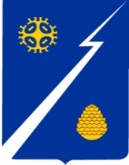 Ханты-Мансийский автономный округ – Югра (Тюменская область)Нижневартовский районАдминистрациягородского поселенияИзлучинскПОСТАНОВЛЕНИЕот 18.10.2023	 № 484пгт. ИзлучинскО внесении изменений в постановление администрации поселения от 30.11.2021 № 628              «Об утверждении муниципальной программы городского        поселения Излучинск «Профилактика правонарушений                  в городском поселении Излучинск»В соответствии с решением Совета депутатов городского поселения        Излучинск от 08.09.2023 № 321 «О внесении изменений в решение Совета             депутатов городского поселения Излучинск от 15.12.2022 № 280 «О бюджете городского поселения Излучинск на 2023 год и плановый период 2024 и 2025 годов»:1. Внести изменения в постановление администрации поселения                 от 30.11.2021 № 628 «Об утверждении муниципальной программы городского поселения Излучинск «Профилактика правонарушений в городском поселении Излучинск», изложив приложение к постановлению в новой редакции согласно приложению.2. Признать утратившими силу постановления администрации поселения:от 31.01.2022 № 21 «О внесении изменений в постановление администрации поселения от 30.11.2021 № 628 «Об утверждении муниципальной программы городского поселения Излучинск «Профилактика правонарушений                         в городском поселении Излучинск»;от 21.08.2023 № 377 «О внесении изменений в постановление администрации поселения от 30.11.2021 № 628 «Об утверждении муниципальной программы городского поселения Излучинск «Профилактика правонарушений               в городском поселении Излучинск».3. Отделу организации деятельности администрации поселения                          (Д.Я. Бурич):внести информационную справку в оригиналы постановлений администрации поселения от 30.11.2021 № 628, от 31.01.2022 № 21, от 21.08.2023 № 377; обнародовать (опубликовать) постановление путем его размещения                на официальном сайте органов местного самоуправления поселения.4. Постановление вступает в силу после его официального опубликования (обнародования).5. Контроль за выполнением постановления оставляю за собой.Исполняющий обязанностиглавы администрации поселения                                                     М.Е. ЗагваздинаПриложение к постановлениюадминистрации поселенияот 18.10.2023 № 484«Приложение к постановлениюадминистрации поселенияот 30.11.2021 № 628Паспортмуниципальной программы «Профилактика правонарушений в городском поселении Излучинск»  Распределение финансовых ресурсов муниципальной программы (по годам)Перечень структурных элементов муниципальной программыПриложение к муниципальной программе ««Профилактика правонарушений в городском поселении Излучинск»  Порядок исчисления размеров денежного вознаграждения, устанавливаемого членам народной дружины, осуществляющим свою деятельность на территории поселенияДля исчисления размеров финансовых средств денежного вознаграждения членов народной дружины применяется бальная система оценки деятельности каждого члена народной дружины на основе критериев оценки личных        результатов.Формулы расчета размера стимулирования членов народной дружины:1. Общее количество баллов каждого члена народной дружины:где:  – общее количества баллов членов народной дружины;(ФИО) – фамилия, инициалы члена народной дружины2. Определение общего количества баллов всех членов народной дружины:…3. Определение размера финансовых средств выделяемых из бюджета поселения на 1 балл:где:  – общий размер финансовых средств выделяемых из бюджета             поселения.4. Определение размера финансовых средств выделяемых из бюджета округа на 1 балл:(4)  где:  – общий размер финансовых средств выделяемых из бюджета округа5. Размер стимулирования каждого члена народной дружины из финансовых средств, выделяемых бюджетом округа:6. Расчет размера стимулирования каждого члена народной дружины из финансовых средств, выделяемых бюджетом поселения:7. Расчет размера стимулирования каждого члена народной дружины из финансовых средств, выделяемых бюджетами различных уровней:».Наименование муниципальной программыПрофилактика правонарушений в городском поселении ИзлучинскПрофилактика правонарушений в городском поселении ИзлучинскПрофилактика правонарушений в городском поселении ИзлучинскПрофилактика правонарушений в городском поселении ИзлучинскПрофилактика правонарушений в городском поселении ИзлучинскСроки реализации муниципальной программы Сроки реализации муниципальной программы Сроки реализации муниципальной программы Сроки реализации муниципальной программы Сроки реализации муниципальной программы Сроки реализации муниципальной программы Сроки реализации муниципальной программы Сроки реализации муниципальной программы Сроки реализации муниципальной программы  2023–2027 годы 2023–2027 годы 2023–2027 годыТип муниципальной программыМуниципальная программаМуниципальная программаМуниципальная программаМуниципальная программаМуниципальная программаМуниципальная программаМуниципальная программаМуниципальная программаМуниципальная программаМуниципальная программаМуниципальная программаМуниципальная программаМуниципальная программаМуниципальная программаМуниципальная программаМуниципальная программаМуниципальная программаКуратор муниципальной программыНачальник службы по организации общественной безопасности отдела правового обеспечения, муниципальной службы, кадров и организации общественной безопасности администрации поселенияНачальник службы по организации общественной безопасности отдела правового обеспечения, муниципальной службы, кадров и организации общественной безопасности администрации поселенияНачальник службы по организации общественной безопасности отдела правового обеспечения, муниципальной службы, кадров и организации общественной безопасности администрации поселенияНачальник службы по организации общественной безопасности отдела правового обеспечения, муниципальной службы, кадров и организации общественной безопасности администрации поселенияНачальник службы по организации общественной безопасности отдела правового обеспечения, муниципальной службы, кадров и организации общественной безопасности администрации поселенияНачальник службы по организации общественной безопасности отдела правового обеспечения, муниципальной службы, кадров и организации общественной безопасности администрации поселенияНачальник службы по организации общественной безопасности отдела правового обеспечения, муниципальной службы, кадров и организации общественной безопасности администрации поселенияНачальник службы по организации общественной безопасности отдела правового обеспечения, муниципальной службы, кадров и организации общественной безопасности администрации поселенияНачальник службы по организации общественной безопасности отдела правового обеспечения, муниципальной службы, кадров и организации общественной безопасности администрации поселенияНачальник службы по организации общественной безопасности отдела правового обеспечения, муниципальной службы, кадров и организации общественной безопасности администрации поселенияНачальник службы по организации общественной безопасности отдела правового обеспечения, муниципальной службы, кадров и организации общественной безопасности администрации поселенияНачальник службы по организации общественной безопасности отдела правового обеспечения, муниципальной службы, кадров и организации общественной безопасности администрации поселенияНачальник службы по организации общественной безопасности отдела правового обеспечения, муниципальной службы, кадров и организации общественной безопасности администрации поселенияНачальник службы по организации общественной безопасности отдела правового обеспечения, муниципальной службы, кадров и организации общественной безопасности администрации поселенияНачальник службы по организации общественной безопасности отдела правового обеспечения, муниципальной службы, кадров и организации общественной безопасности администрации поселенияНачальник службы по организации общественной безопасности отдела правового обеспечения, муниципальной службы, кадров и организации общественной безопасности администрации поселенияНачальник службы по организации общественной безопасности отдела правового обеспечения, муниципальной службы, кадров и организации общественной безопасности администрации поселенияОтветственный исполнитель муниципальной программыСлужба по организации общественной безопасности отдела правового обеспечения, муниципальной службы, кадров и организации общественной безопасности администрации поселенияСлужба по организации общественной безопасности отдела правового обеспечения, муниципальной службы, кадров и организации общественной безопасности администрации поселенияСлужба по организации общественной безопасности отдела правового обеспечения, муниципальной службы, кадров и организации общественной безопасности администрации поселенияСлужба по организации общественной безопасности отдела правового обеспечения, муниципальной службы, кадров и организации общественной безопасности администрации поселенияСлужба по организации общественной безопасности отдела правового обеспечения, муниципальной службы, кадров и организации общественной безопасности администрации поселенияСлужба по организации общественной безопасности отдела правового обеспечения, муниципальной службы, кадров и организации общественной безопасности администрации поселенияСлужба по организации общественной безопасности отдела правового обеспечения, муниципальной службы, кадров и организации общественной безопасности администрации поселенияСлужба по организации общественной безопасности отдела правового обеспечения, муниципальной службы, кадров и организации общественной безопасности администрации поселенияСлужба по организации общественной безопасности отдела правового обеспечения, муниципальной службы, кадров и организации общественной безопасности администрации поселенияСлужба по организации общественной безопасности отдела правового обеспечения, муниципальной службы, кадров и организации общественной безопасности администрации поселенияСлужба по организации общественной безопасности отдела правового обеспечения, муниципальной службы, кадров и организации общественной безопасности администрации поселенияСлужба по организации общественной безопасности отдела правового обеспечения, муниципальной службы, кадров и организации общественной безопасности администрации поселенияСлужба по организации общественной безопасности отдела правового обеспечения, муниципальной службы, кадров и организации общественной безопасности администрации поселенияСлужба по организации общественной безопасности отдела правового обеспечения, муниципальной службы, кадров и организации общественной безопасности администрации поселенияСлужба по организации общественной безопасности отдела правового обеспечения, муниципальной службы, кадров и организации общественной безопасности администрации поселенияСлужба по организации общественной безопасности отдела правового обеспечения, муниципальной службы, кадров и организации общественной безопасности администрации поселенияСлужба по организации общественной безопасности отдела правового обеспечения, муниципальной службы, кадров и организации общественной безопасности администрации поселенияСоисполнители муниципальной программыМуниципальное казенное учреждение «Партнер»Муниципальное казенное учреждение «Партнер»Муниципальное казенное учреждение «Партнер»Муниципальное казенное учреждение «Партнер»Муниципальное казенное учреждение «Партнер»Муниципальное казенное учреждение «Партнер»Муниципальное казенное учреждение «Партнер»Муниципальное казенное учреждение «Партнер»Муниципальное казенное учреждение «Партнер»Муниципальное казенное учреждение «Партнер»Муниципальное казенное учреждение «Партнер»Муниципальное казенное учреждение «Партнер»Муниципальное казенное учреждение «Партнер»Муниципальное казенное учреждение «Партнер»Муниципальное казенное учреждение «Партнер»Муниципальное казенное учреждение «Партнер»Муниципальное казенное учреждение «Партнер»Национальная цельЦели муниципальной программыПовышение уровня безопасности граждан в поселении Повышение уровня безопасности граждан в поселении Повышение уровня безопасности граждан в поселении Повышение уровня безопасности граждан в поселении Повышение уровня безопасности граждан в поселении Повышение уровня безопасности граждан в поселении Повышение уровня безопасности граждан в поселении Повышение уровня безопасности граждан в поселении Повышение уровня безопасности граждан в поселении Повышение уровня безопасности граждан в поселении Повышение уровня безопасности граждан в поселении Повышение уровня безопасности граждан в поселении Повышение уровня безопасности граждан в поселении Повышение уровня безопасности граждан в поселении Повышение уровня безопасности граждан в поселении Повышение уровня безопасности граждан в поселении Повышение уровня безопасности граждан в поселении Задачи муниципальной программыСнижение уровня преступности в поселении Снижение уровня преступности в поселении Снижение уровня преступности в поселении Снижение уровня преступности в поселении Снижение уровня преступности в поселении Снижение уровня преступности в поселении Снижение уровня преступности в поселении Снижение уровня преступности в поселении Снижение уровня преступности в поселении Снижение уровня преступности в поселении Снижение уровня преступности в поселении Снижение уровня преступности в поселении Снижение уровня преступности в поселении Снижение уровня преступности в поселении Снижение уровня преступности в поселении Снижение уровня преступности в поселении Снижение уровня преступности в поселении Подпрограммы-----------------Целевые показатели муниципальной программы№ п/пНаименование целевого показателя Документ-основаниеЗначение показателя по годам  Значение показателя по годам  Значение показателя по годам  Значение показателя по годам  Значение показателя по годам  Значение показателя по годам  Значение показателя по годам  Значение показателя по годам  Значение показателя по годам  Значение показателя по годам  Значение показателя по годам  Значение показателя по годам  Значение показателя по годам  Значение показателя по годам  Целевые показатели муниципальной программы№ п/пНаименование целевого показателя Документ-основаниеБазовое значение202320232023202420252026 2026 2027На момент окончания реализации муниципальной программыНа момент окончания реализации муниципальной программыНа момент окончания реализации муниципальной программыОтветственный исполнитель/соисполнитель за достижение показателяОтветственный исполнитель/соисполнитель за достижение показателяЦелевые показатели муниципальной программы1.Снижение уровня преступности на территории поселения, (число зарегистрированных преступлений на 100 тыс. человек населения), ед.Закон ХМАО - Югры от 19.11.2014 № 95-оз «О регулировании отдельных вопросов участия граждан в охране общественного порядка в Ханты-Мансийском автономном округе – Югре»Решение Совета депутатовгородского поселения Излучинск от 15.02.2019 № 46 «Об утверждении Устава городского поселения Излучинск»517516516516515514513513512512512512Служба по организации общественной безопасности отдела правового обеспечения, муниципальной службы, кадров и организации общественной безопасности администрации поселения/ муниципальное казенное учреждение «Партнер»Служба по организации общественной безопасности отдела правового обеспечения, муниципальной службы, кадров и организации общественной безопасности администрации поселения/ муниципальное казенное учреждение «Партнер»Целевые показатели муниципальной программы2.Уровень преступности на улицах и в общественных местах и в общественных местах (число зарегистрированных преступлений на 100 тыс. человек населения), ед.Закон ХМАО - Югры от 19.11.2014 № 95-оз «О регулировании отдельных вопросов участия граждан в охране общественного порядка в Ханты-Мансийском автономном округе – Югре»Решение Совета депутатовгородского поселения Излучинск от 15.02.2019 № 46 «Об утверждении Устава городского поселения Излучинск»57,957,957,957,953,153,153,153,153,153,153,153,1Служба по организации общественной безопасности отдела правового обеспечения, муниципальной службы, кадров и организации общественной безопасности администрации поселения / муниципальное казенное учреждение «Партнер»Служба по организации общественной безопасности отдела правового обеспечения, муниципальной службы, кадров и организации общественной безопасности администрации поселения / муниципальное казенное учреждение «Партнер»Параметры финансового обеспечения муниципальной программыИсточники финансированияИсточники финансированияРасходы по годам (тыс. рублей) Расходы по годам (тыс. рублей) Расходы по годам (тыс. рублей) Расходы по годам (тыс. рублей) Расходы по годам (тыс. рублей) Расходы по годам (тыс. рублей) Расходы по годам (тыс. рублей) Расходы по годам (тыс. рублей) Расходы по годам (тыс. рублей) Расходы по годам (тыс. рублей) Расходы по годам (тыс. рублей) Расходы по годам (тыс. рублей) Расходы по годам (тыс. рублей) Расходы по годам (тыс. рублей) Расходы по годам (тыс. рублей) Параметры финансового обеспечения муниципальной программыИсточники финансированияИсточники финансированияВсего20232023202320242024202420242025202520252026202620262027Параметры финансового обеспечения муниципальной программывсеговсего4 991,11 538,91 538,91 538,9916,2916,2916,2916,2899,4899,4899,4818,3818,3818,3818,3Параметры финансового обеспечения муниципальной программыфедеральный бюджетфедеральный бюджет0,00,00,00,00,00,00,00,00,00,00,00,00,00,00,0Параметры финансового обеспечения муниципальной программыбюджет автономного округабюджет автономного округа264,191,691,691,691,491,491,491,481,181,181,10,00,00,00,0Параметры финансового обеспечения муниципальной программыбюджет Нижневартовского районабюджет Нижневартовского района0,00,00,00,00,00,00,00,00,00,00,00,00,00,00,0Параметры финансового обеспечения муниципальной программыбюджет поселениябюджет поселения4 727,01 447,31 447,31 447,3824,8824,8824,8824,8818,3818,3818,3818,3818,3818,3818,3Параметры финансового обеспечения муниципальной программыиные источники финансированияиные источники финансирования0,00,00,00,00,00,00,00,00,00,00,00,00,00,00,0Параметры финансового обеспечения портфелей проектов (региональных проектов), проектовИсточники финансирования Источники финансирования Расходы по годам (тыс. рублей)Расходы по годам (тыс. рублей)Расходы по годам (тыс. рублей)Расходы по годам (тыс. рублей)Расходы по годам (тыс. рублей)Расходы по годам (тыс. рублей)Расходы по годам (тыс. рублей)Расходы по годам (тыс. рублей)Расходы по годам (тыс. рублей)Расходы по годам (тыс. рублей)Расходы по годам (тыс. рублей)Расходы по годам (тыс. рублей)Расходы по годам (тыс. рублей)Расходы по годам (тыс. рублей)Расходы по годам (тыс. рублей)Параметры финансового обеспечения портфелей проектов (региональных проектов), проектовИсточники финансирования Источники финансирования Всего20232023202320242024202420242025202520252026202620262027Параметры финансового обеспечения портфелей проектов (региональных проектов), проектовНаименование портфеля проектов (отсутствует) Наименование портфеля проектов (отсутствует) Наименование портфеля проектов (отсутствует) Наименование портфеля проектов (отсутствует) Наименование портфеля проектов (отсутствует) Наименование портфеля проектов (отсутствует) Наименование портфеля проектов (отсутствует) Наименование портфеля проектов (отсутствует) Наименование портфеля проектов (отсутствует) Наименование портфеля проектов (отсутствует) Наименование портфеля проектов (отсутствует) Наименование портфеля проектов (отсутствует) Наименование портфеля проектов (отсутствует) Наименование портфеля проектов (отсутствует) Наименование портфеля проектов (отсутствует) Наименование портфеля проектов (отсутствует) Наименование портфеля проектов (отсутствует) Параметры финансового обеспечения портфелей проектов (региональных проектов), проектоввсеговсего0,00,00,00,00,00,00,00,00,00,00,00,00,00,00,0Параметры финансового обеспечения портфелей проектов (региональных проектов), проектовфедеральный бюджетфедеральный бюджет0,00,00,00,00,00,00,00,00,00,00,00,00,00,00,0Параметры финансового обеспечения портфелей проектов (региональных проектов), проектовбюджет автономного округабюджет автономного округа0,00,00,00,00,00,00,00,00,00,00,00,00,00,00,0Параметры финансового обеспечения портфелей проектов (региональных проектов), проектовбюджет Нижневартовского районабюджет Нижневартовского района0,00,00,00,00,00,00,00,00,00,00,00,00,00,00,0Параметры финансового обеспечения портфелей проектов (региональных проектов), проектовбюджет поселениябюджет поселения0,00,00,00,00,00,00,00,00,00,00,00,00,00,00,0Параметры финансового обеспечения портфелей проектов (региональных проектов), проектовиные источники финансированияиные источники финансирования0,00,00,00,00,00,00,00,00,00,00,00,00,00,00,0Параметры финансового обеспечения портфелей проектов (региональных проектов), проектовНаименование проекта автономного округа (отсутствует)  Наименование проекта автономного округа (отсутствует)  Наименование проекта автономного округа (отсутствует)  Наименование проекта автономного округа (отсутствует)  Наименование проекта автономного округа (отсутствует)  Наименование проекта автономного округа (отсутствует)  Наименование проекта автономного округа (отсутствует)  Наименование проекта автономного округа (отсутствует)  Наименование проекта автономного округа (отсутствует)  Наименование проекта автономного округа (отсутствует)  Наименование проекта автономного округа (отсутствует)  Наименование проекта автономного округа (отсутствует)  Наименование проекта автономного округа (отсутствует)  Наименование проекта автономного округа (отсутствует)  Наименование проекта автономного округа (отсутствует)  Наименование проекта автономного округа (отсутствует)  Наименование проекта автономного округа (отсутствует)  Параметры финансового обеспечения портфелей проектов (региональных проектов), проектоввсеговсего0,00,00,00,00,00,00,00,00,00,00,00,00,00,00,0Параметры финансового обеспечения портфелей проектов (региональных проектов), проектовфедеральный бюджетфедеральный бюджет0,00,00,00,00,00,00,00,00,00,00,00,00,00,00,0Параметры финансового обеспечения портфелей проектов (региональных проектов), проектовбюджет автономного округабюджет автономного округа0,00,00,00,00,00,00,00,00,00,00,00,00,00,00,0Параметры финансового обеспечения портфелей проектов (региональных проектов), проектовбюджет Нижневартовского районабюджет Нижневартовского района0,00,00,00,00,00,00,00,00,00,00,00,00,00,00,0Параметры финансового обеспечения портфелей проектов (региональных проектов), проектовбюджет поселениябюджет поселения0,00,00,00,00,00,00,00,00,00,00,00,00,00,00,0Параметры финансового обеспечения портфелей проектов (региональных проектов), проектовиные источники финансированияиные источники финансирования0,00,00,00,00,00,00,00,00,00,00,00,00,00,00,0Параметры финансового обеспечения портфелей проектов (региональных проектов), проектовНаименование муниципального проекта (отсутствует)Наименование муниципального проекта (отсутствует)Наименование муниципального проекта (отсутствует)Наименование муниципального проекта (отсутствует)Наименование муниципального проекта (отсутствует)Наименование муниципального проекта (отсутствует)Наименование муниципального проекта (отсутствует)Наименование муниципального проекта (отсутствует)Наименование муниципального проекта (отсутствует)Наименование муниципального проекта (отсутствует)Наименование муниципального проекта (отсутствует)Наименование муниципального проекта (отсутствует)Наименование муниципального проекта (отсутствует)Наименование муниципального проекта (отсутствует)Наименование муниципального проекта (отсутствует)Наименование муниципального проекта (отсутствует)Наименование муниципального проекта (отсутствует)Параметры финансового обеспечения портфелей проектов (региональных проектов), проектоввсеговсего0,00,00,00,00,00,00,00,00,00,00,00,00,00,00,0Параметры финансового обеспечения портфелей проектов (региональных проектов), проектовфедеральный бюджетфедеральный бюджет0,00,00,00,00,00,00,00,00,00,00,00,00,00,00,0Параметры финансового обеспечения портфелей проектов (региональных проектов), проектовбюджет автономного округабюджет автономного округа0,00,00,00,00,00,00,00,00,00,00,00,00,00,00,0Параметры финансового обеспечения портфелей проектов (региональных проектов), проектовбюджет Нижневартовского районабюджет Нижневартовского района0,00,00,00,00,00,00,00,00,00,00,00,00,00,00,0Параметры финансового обеспечения портфелей проектов (региональных проектов), проектовбюджет поселениябюджет поселения0,00,00,00,00,00,00,00,00,00,00,00,00,00,00,0Параметры финансового обеспечения портфелей проектов (региональных проектов), проектовиные источники финансированияиные источники финансирования0,00,00,00,00,00,00,00,00,00,00,00,00,00,00,0Объем налоговых расходов поселения  
Объем налоговых расходов поселения  
Объем налоговых расходов поселения  
Расходы по годам (тыс. рублей)Расходы по годам (тыс. рублей)Расходы по годам (тыс. рублей)Расходы по годам (тыс. рублей)Расходы по годам (тыс. рублей)Расходы по годам (тыс. рублей)Расходы по годам (тыс. рублей)Расходы по годам (тыс. рублей)Расходы по годам (тыс. рублей)Расходы по годам (тыс. рублей)Расходы по годам (тыс. рублей)Расходы по годам (тыс. рублей)Расходы по годам (тыс. рублей)Расходы по годам (тыс. рублей)Расходы по годам (тыс. рублей)Объем налоговых расходов поселения  
Объем налоговых расходов поселения  
Объем налоговых расходов поселения  
Всего20232023202320242024202420242025202520252026202620262027Объем налоговых расходов поселения  
Объем налоговых расходов поселения  
Объем налоговых расходов поселения  
0,00,00,00,00,00,00,00,00,00,00,00,00,00,00,0Номер структурного элементаСтруктурный элемент муниципальной программыОтветственный исполнитель/соисполнитель <2>Источники финансированияФинансовые затраты на реализацию (тыс. рублей) <3>Финансовые затраты на реализацию (тыс. рублей) <3>Финансовые затраты на реализацию (тыс. рублей) <3>Финансовые затраты на реализацию (тыс. рублей) <3>Финансовые затраты на реализацию (тыс. рублей) <3>Финансовые затраты на реализацию (тыс. рублей) <3>Номер структурного элементаСтруктурный элемент муниципальной программыОтветственный исполнитель/соисполнитель <2>Источники финансированиявсегов том числе:в том числе:в том числе:в том числе:в том числе:Номер структурного элементаСтруктурный элемент муниципальной программыОтветственный исполнитель/соисполнитель <2>Источники финансированиявсего2023 г.2024 г.2025 г.2026 г.2027 г.123456789101.Основное мероприятие: «Создание и совершенствование условий для профилактики правонарушений и обеспечения общественного порядка»(показатель 1, 2)Служба по организации общественной безопасности отдела правового обеспечения, муниципальной службы, кадров и организации общественной безопасности администрации поселения/ муниципальное казенное учреждение «Партнер»всего4 991,11 538,9916,2899,4818,3818,31.Основное мероприятие: «Создание и совершенствование условий для профилактики правонарушений и обеспечения общественного порядка»(показатель 1, 2)Служба по организации общественной безопасности отдела правового обеспечения, муниципальной службы, кадров и организации общественной безопасности администрации поселения/ муниципальное казенное учреждение «Партнер»федеральный бюджет0,00,00,00,00,00,01.Основное мероприятие: «Создание и совершенствование условий для профилактики правонарушений и обеспечения общественного порядка»(показатель 1, 2)Служба по организации общественной безопасности отдела правового обеспечения, муниципальной службы, кадров и организации общественной безопасности администрации поселения/ муниципальное казенное учреждение «Партнер»бюджет автономного округа264,191,691,481,10,00,01.Основное мероприятие: «Создание и совершенствование условий для профилактики правонарушений и обеспечения общественного порядка»(показатель 1, 2)Служба по организации общественной безопасности отдела правового обеспечения, муниципальной службы, кадров и организации общественной безопасности администрации поселения/ муниципальное казенное учреждение «Партнер»бюджет Нижневартовского района 0,00,00,00,00,00,01.Основное мероприятие: «Создание и совершенствование условий для профилактики правонарушений и обеспечения общественного порядка»(показатель 1, 2)Служба по организации общественной безопасности отдела правового обеспечения, муниципальной службы, кадров и организации общественной безопасности администрации поселения/ муниципальное казенное учреждение «Партнер»бюджет поселения4 727,01 447,3824,8818,3818,3818,31.Основное мероприятие: «Создание и совершенствование условий для профилактики правонарушений и обеспечения общественного порядка»(показатель 1, 2)Служба по организации общественной безопасности отдела правового обеспечения, муниципальной службы, кадров и организации общественной безопасности администрации поселения/ муниципальное казенное учреждение «Партнер»иные источники финансирования0,00,00,00,00,00,0Всего по муниципальной программе:Всего по муниципальной программе:Всего по муниципальной программе:всего4 991,11 538,9916,2899,4818,3818,3Всего по муниципальной программе:Всего по муниципальной программе:Всего по муниципальной программе:федеральный бюджет0,00,00,00,00,00,0Всего по муниципальной программе:Всего по муниципальной программе:Всего по муниципальной программе:бюджет автономного округа264,191,691,481,10,00,0Всего по муниципальной программе:Всего по муниципальной программе:Всего по муниципальной программе:бюджет Нижневартовского района 0,00,00,00,00,00,0Всего по муниципальной программе:Всего по муниципальной программе:Всего по муниципальной программе:бюджет поселения4 727,01 447,3824,8818,3818,3818,3Всего по муниципальной программе:Всего по муниципальной программе:Всего по муниципальной программе:иные источники финансирования0,00,00,00,00,00,0В том числе:В том числе:В том числе:Проектная частьПроектная частьПроектная частьвсего0,00,00,00,00,00,0Проектная частьПроектная частьПроектная частьфедеральный бюджет0,00,00,00,00,00,0Проектная частьПроектная частьПроектная частьбюджет автономного округа0,00,00,00,00,00,0Проектная частьПроектная частьПроектная частьбюджет Нижневартовского района 0,00,00,00,00,00,0Проектная частьПроектная частьПроектная частьбюджет поселения0,00,00,00,00,00,0Проектная частьПроектная частьПроектная частьиные источники финансирования0,00,00,00,00,00,0Процессная частьПроцессная частьПроцессная частьвсего4 991,11 538,9916,2899,4818,3818,3Процессная частьПроцессная частьПроцессная частьфедеральный бюджет0,00,00,00,00,00,0Процессная частьПроцессная частьПроцессная частьбюджет автономного округа264,191,691,481,10,00,0Процессная частьПроцессная частьПроцессная частьбюджет Нижневартовского района 0,00,00,00,00,00,0Процессная частьПроцессная частьПроцессная частьбюджет поселения4 727,01 447,3824,8818,3818,3818,3Процессная частьПроцессная частьПроцессная частьиные источники финансирования0,00,00,00,00,00,0В том числе:В том числе:В том числе:Инвестиции в объекты муниципальной собственности Инвестиции в объекты муниципальной собственности Инвестиции в объекты муниципальной собственности всего0,00,00,00,00,00,0Инвестиции в объекты муниципальной собственности Инвестиции в объекты муниципальной собственности Инвестиции в объекты муниципальной собственности федеральный бюджет0,00,00,00,00,00,0Инвестиции в объекты муниципальной собственности Инвестиции в объекты муниципальной собственности Инвестиции в объекты муниципальной собственности бюджет автономного округа0,00,00,00,00,00,0Инвестиции в объекты муниципальной собственности Инвестиции в объекты муниципальной собственности Инвестиции в объекты муниципальной собственности бюджет Нижневартовского района 0,00,00,00,00,00,0Инвестиции в объекты муниципальной собственности Инвестиции в объекты муниципальной собственности Инвестиции в объекты муниципальной собственности бюджет поселения0,00,00,00,00,00,0Инвестиции в объекты муниципальной собственности Инвестиции в объекты муниципальной собственности Инвестиции в объекты муниципальной собственности иные источники финансирования0,00,00,00,00,00,0Прочие расходыПрочие расходыПрочие расходывсего4 991,11 538,9916,2899,4818,3818,3Прочие расходыПрочие расходыПрочие расходыфедеральный бюджет0,00,00,00,00,00,0Прочие расходыПрочие расходыПрочие расходыбюджет автономного округа264,191,691,481,10,00,0Прочие расходыПрочие расходыПрочие расходыбюджет Нижневартовского района 0,00,00,00,00,00,0Прочие расходыПрочие расходыПрочие расходыбюджет поселения4 727,01 447,3824,8818,3818,3818,3Прочие расходыПрочие расходыПрочие расходыиные источники финансирования0,00,00,00,00,00,0В том числе:В том числе:В том числе:Ответственный исполнительСлужба по организации общественной безопасности отдела правового обеспечения, муниципальной службы, кадров и организации общественной безопасности администрации поселения Ответственный исполнительСлужба по организации общественной безопасности отдела правового обеспечения, муниципальной службы, кадров и организации общественной безопасности администрации поселения Ответственный исполнительСлужба по организации общественной безопасности отдела правового обеспечения, муниципальной службы, кадров и организации общественной безопасности администрации поселения всего0,00,00,00,00,00,0Ответственный исполнительСлужба по организации общественной безопасности отдела правового обеспечения, муниципальной службы, кадров и организации общественной безопасности администрации поселения Ответственный исполнительСлужба по организации общественной безопасности отдела правового обеспечения, муниципальной службы, кадров и организации общественной безопасности администрации поселения Ответственный исполнительСлужба по организации общественной безопасности отдела правового обеспечения, муниципальной службы, кадров и организации общественной безопасности администрации поселения федеральный бюджет0,00,00,00,00,00,0Ответственный исполнительСлужба по организации общественной безопасности отдела правового обеспечения, муниципальной службы, кадров и организации общественной безопасности администрации поселения Ответственный исполнительСлужба по организации общественной безопасности отдела правового обеспечения, муниципальной службы, кадров и организации общественной безопасности администрации поселения Ответственный исполнительСлужба по организации общественной безопасности отдела правового обеспечения, муниципальной службы, кадров и организации общественной безопасности администрации поселения бюджет автономного округа0,00,00,00,00,00,0Ответственный исполнительСлужба по организации общественной безопасности отдела правового обеспечения, муниципальной службы, кадров и организации общественной безопасности администрации поселения Ответственный исполнительСлужба по организации общественной безопасности отдела правового обеспечения, муниципальной службы, кадров и организации общественной безопасности администрации поселения Ответственный исполнительСлужба по организации общественной безопасности отдела правового обеспечения, муниципальной службы, кадров и организации общественной безопасности администрации поселения бюджет Нижневартовского района 0,00,00,00,00,00,0Ответственный исполнительСлужба по организации общественной безопасности отдела правового обеспечения, муниципальной службы, кадров и организации общественной безопасности администрации поселения Ответственный исполнительСлужба по организации общественной безопасности отдела правового обеспечения, муниципальной службы, кадров и организации общественной безопасности администрации поселения Ответственный исполнительСлужба по организации общественной безопасности отдела правового обеспечения, муниципальной службы, кадров и организации общественной безопасности администрации поселения бюджет поселения0,00,00,00,00,00,0Ответственный исполнительСлужба по организации общественной безопасности отдела правового обеспечения, муниципальной службы, кадров и организации общественной безопасности администрации поселения Ответственный исполнительСлужба по организации общественной безопасности отдела правового обеспечения, муниципальной службы, кадров и организации общественной безопасности администрации поселения Ответственный исполнительСлужба по организации общественной безопасности отдела правового обеспечения, муниципальной службы, кадров и организации общественной безопасности администрации поселения иные источники финансирования0,00,00,00,00,00,0Соисполнитель Муниципальное казенное учреждение «Партнер» Соисполнитель Муниципальное казенное учреждение «Партнер» Соисполнитель Муниципальное казенное учреждение «Партнер» всего4 991,11 538,9916,2899,4818,3818,3Соисполнитель Муниципальное казенное учреждение «Партнер» Соисполнитель Муниципальное казенное учреждение «Партнер» Соисполнитель Муниципальное казенное учреждение «Партнер» федеральный бюджет0,00,00,00,00,00,0Соисполнитель Муниципальное казенное учреждение «Партнер» Соисполнитель Муниципальное казенное учреждение «Партнер» Соисполнитель Муниципальное казенное учреждение «Партнер» бюджет автономного округа264,191,691,481,10,00,0Соисполнитель Муниципальное казенное учреждение «Партнер» Соисполнитель Муниципальное казенное учреждение «Партнер» Соисполнитель Муниципальное казенное учреждение «Партнер» бюджет Нижневартовского района 0,00,00,00,00,00,0Соисполнитель Муниципальное казенное учреждение «Партнер» Соисполнитель Муниципальное казенное учреждение «Партнер» Соисполнитель Муниципальное казенное учреждение «Партнер» бюджет поселения4 727,01 447,3824,8818,3818,3818,3Соисполнитель Муниципальное казенное учреждение «Партнер» Соисполнитель Муниципальное казенное учреждение «Партнер» Соисполнитель Муниципальное казенное учреждение «Партнер» иные источники финансирования0,00,00,00,00,00,0№ структурного элементаНаименование структурного элемента Направления расходов структурного элементаНаименование порядка, номер приложения (при наличии)12341. Цель: повышение уровня безопасности граждан в поселении 1. Цель: повышение уровня безопасности граждан в поселении 1. Цель: повышение уровня безопасности граждан в поселении 1. Цель: повышение уровня безопасности граждан в поселении 1. Задача: снижение уровня преступности в поселении 1. Задача: снижение уровня преступности в поселении 1. Задача: снижение уровня преступности в поселении 1. Задача: снижение уровня преступности в поселении 1.1.1.Основное мероприятие: «Создание и совершенствование условий для профилактики правонарушений и обеспечения общественного порядка»Страхование здоровья членов народной дружины;стимулирование граждан принимающих участие в охране общественного порядка;энергоснабжение систем видеонаблюдения;аренда нежилого помещения;модернизация системы видеонаблюдения гп. Излучинск;услуги по техническому обслуживанию систем видеообзора и комплексов видеофиксации гп. Излучинск;транспортные услуги;услуги по эвакуации транспортных средств; услуги по техническому обслуживанию инженерно-технических средств в местах массового пребывания людей;плата за использование радиочастотного спектра;поставка аккумуляторных батарей для источника бесперебойного питания;приобретение полиграфической продукции;охрана объектов;сотовая связь.Порядок исчисления размеров денежного вознаграждения, устанавливаемого членам народной дружины, осуществляющим свою деятельность на территории поселенияКритерии оценкиУсловные обозначенияКоличество балловКоличество рабочего времени, затраченного на дежурстве Кч1Участие в охране общественного порядка при проведении мероприятий с массовым участием граждан Ооп1Участие в работе с лицами, состоящими на профилактических учетах в правоохранительных органах Пм2Участие в оперативно-профилактических мероприятиях, проводимых правоохранительными органами Опм3Участие в выявлении, пресечении административных правонарушений Ап4Участие в выявлении, пресечении преступлений Пп5Участие в выявлении лиц, находящихся в розыске Рл5